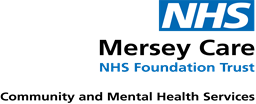 Immunisation TeamLifehouse Summers RoadBrunswick Business ParkLiverpoolL3 4BL                                                                                           Telephone: 0151 295 3833 Date: 01/07/2020Re: School Based Immunisations Dear parent/carer,We hope this letter finds you and your family well.School closures during the COVID pandemic forced school based immunisations sessions to be suspended however we are working with our immunisation service to ensure our school population can still be protected against important vaccine preventable diseases. We are therefore asking parents/carers to contact the immunisation team to make an appointment on 0151 295 3833, appointments will be limited due to social distancing measures  and to ensure your childs safety all current government guidance and infection control measures will be in place.Further information regarding vaccinations can be found at: https://www.gov.uk/government/publications/immunisations-for-young-people  Please note that if you have booked a space for immunisations on the 10th July then school will be notified and transport will be arranged on this occasion.Yours sincerelySchool aged immunisation team